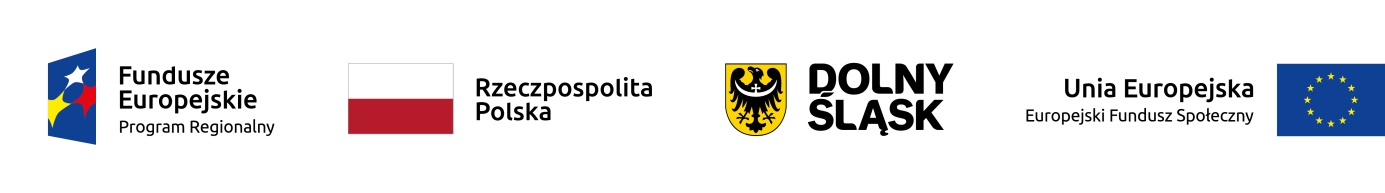 HARMONOGRAM ZAJĘĆ LOGOPEDYCZNYCHw Publicznym Żłobku w Wińsku z filią przy ul. Szkolnej 4W ramach projektu „Nowe miejsca opieki nad dziećmi do lat 3w Gminie Wińsko szansą     na wzrost zatrudnienia wśród rodziców” współfinansowanego z Europejskiego Funduszu Społecznego w ramach Regionalnego Programu Operacyjnego Województwa Dolnośląskiego na lata 2014-2020. Numer i nazwa Działania: 8.4 Godzenie życia zawodowego i prywatnego.Miesiąc: listopad  2021 r.                                                                                              Dyrektor Żłobka                                                                                               Diana ZiołaLp.DataGodzinyGodzinyLp.Dataoddo1.09.11.2021 r.14:0015:002.16.11.2021 r.14:0015:003.19.11.2021 r.07:4010:104.23.11.2021 r.14:0015:005.26.11.2021 r.07:4010:106.30.11.2021 r.14:0015:00